We would like you to complete at least 3 of the activities on the following pages. Please also continue to read with your child for at least 15 minutes each day.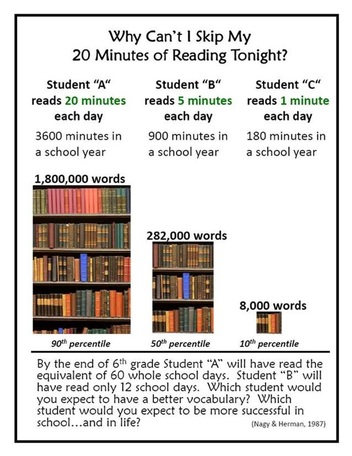 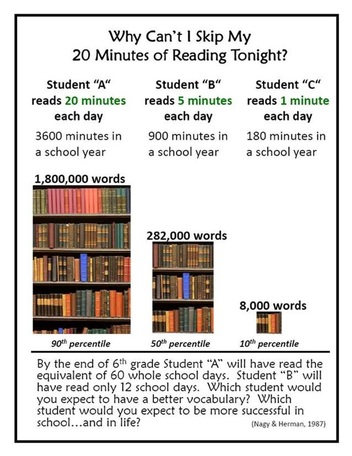 This term we are looking at life in the past, particularly homes and toys.We would like you to complete at least 3 of the activities on the following pages. These can be brought into school any time before Friday 14th December and will be shared each week on Fridays.Talk to the oldest person you know (maybe an elderly neighbour, family friend or a grandparent). Ask them about what they used to do and play with when they were younger.Find some black and white photos.Find information about transport in the past.Search the internet for toys in the past. You could draw a picture, make a poster, write about it or make a presentation.Can you make your own toy from the past?Find out what toys were made of in the past. Did they have plastic? Did toys se batteries?Take photographs or draw a picture and write about your favourite toys.Find out about how people used to wash their clothes and cook in the past.Discover how homes were different in the past.How were schools different in the past?How did people listen to music in the past?